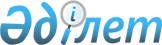 Степногорск қалалық мәслихатының 2018 жылғы 24 желтоқсандағы № 6С-37/2 "2019-2021 жылдарға арналған қала бюджеті туралы" шешіміне өзгерістер енгізу туралыАқмола облысы Степногорск қалалық мәслихатының 2019 жылғы 29 наурыздағы № 6С-40/2 шешімі. Ақмола облысының Әділет департаментінде 2019 жылғы 2 сәуірде № 7115 болып тіркелді
      РҚАО-ның ескертпесі.

      Құжаттың мәтінінде түпнұсқаның пунктуациясы мен орфографиясы сақталған.
      Қазақстан Республикасының 2008 жылғы 4 желтоқсандағы Бюджет кодексінің 106-бабының 4-тармағына, Қазақстан Республикасының 2001 жылғы 23 қаңтардағы "Қазақстан Республикасындағы жергілікті мемлекеттік басқару және өзін-өзі басқару туралы" Заңының 6-бабының 1-тармағына сәйкес, Степногорск қалалық мәслихаты ШЕШІМ ҚАБЫЛДАДЫ:
      1. Степногорск қалалық мәслихатының "2019-2021 жылдарға арналған қала бюджеті туралы" 2018 жылғы 24 желтоқсандағы № 6С-37/2 (Нормативтік құқықтық актілерді мемлекеттік тіркеу тізілімінде № 7035 болып тіркелген, 2019 жылғы 16 қаңтарда Қазақстан Республикасы нормативтік құқықтық актілерінің электрондық түрдегі эталондық бақылау банкінде жарияланған) шешіміне келесі өзгерістер енгізілсін:
      1-тармақ жаңа редакцияда баяндалсын:
      "1. 2019-2021 жылдарға арналған қала бюджеті тиісінше 1, 2, 3-қосымшаларына сәйкес, соның ішінде 2019 жылға келесі көлемдерде бекітілсін:
      1) кірістер – 6 727 221,2 мың теңге, соның ішінде:
      салықтық түсімдер – 3 127 696,2 мың теңге;
      салықтық емес түсімдер – 84 635 мың теңге;
      негізгі капиталды сатудан түсетін түсімдер – 74 584 мың теңге;
      трансферттердің түсімдері – 3 440 306 мың теңге;
      2) шығындар – 6 702 905,4 мың теңге;
      3) таза бюджеттік кредиттеу – 4 324 508 мың теңге, соның ішінде:
      бюджеттік кредиттер – 4 590 864 мың теңге;
      бюджеттік кредиттерді өтеу – 266 356 мың теңге;
      4) қаржы активтерімен операциялар бойынша сальдо – 0 мың теңге, соның ішінде:
      қаржы активтерін сатып алу – 0 мың теңге;
      мемлекеттің қаржы активтерін сатудан түсетін түсімдер – 0 мың теңге;
      5) бюджет тапшылығы (профициті) – - 4 300 192,2 мың теңге;
      6) бюджет тапшылығын қаржыландыру (профицитін пайдалану) – 4 300 192,2 мың теңге.
      көрсетілген шешімнің 1, 6-қосымшалары осы шешімнің 1, 2-қосымшаларына сәйкес жаңа редакцияда баяндалсын.
      2. Осы шешім Ақмола облысының Әділет департаментінде мемлекеттік тіркелген күнінен бастап күшіне енеді және 2019 жылғы 1 қаңтардан бастап қолданысқа енгізіледі.
      "КЕЛІСІЛДІ" 2019 жылға арналған қала бюджеті 2019 жылға арналған ауыл, ауылдық округті ұстау бойынша шығыстар
					© 2012. Қазақстан Республикасы Әділет министрлігінің «Қазақстан Республикасының Заңнама және құқықтық ақпарат институты» ШЖҚ РМК
				
      Қалалық мәслихат
сессиясының төрағасы

Х.Шәкенов

      Қалалық мәслихаттың
хатшысы

Ғ.Көпеева

      Степногорск қаласының әкімі

Е.Баяхметов
Степногорск қалалық мәслихатының
2019 жылғы 29 наурыздағы
№ 6С-40/2 шешіміне
1-қосымшаСтепногорск қалалық мәслихатының
2018 жылғы 24 желтоқсандағы
№ 6С-37/2 шешіміне
1-қосымша
Санаты
Санаты
Санаты
Санаты
мың теңге сомасы
Сыныбы
Сыныбы
Сыныбы
мың теңге сомасы
Кіші сыныбы
Кіші сыныбы
мың теңге сомасы
Атауы
мың теңге сомасы
1
2
3
4
5
I. КІРІСТЕР
6 727 221,2
1
САЛЫҚТЫҚ ТҮСІМДЕР
3 127 696,2
01
Табыс салығы
238 716
2
Жеке табыс салығы
238 716
03
Әлеуметтік салық
2 221 001,2
1
Әлеуметтік салық
2 221 001,2
04
Меншікке салынатын салықтар
523 056
1
Мүлікке салынатын салықтар
334 540
3
Жер салығы
18 694
4
Көлік құралдарына салынатын салық
169 452
5
Бірыңғай жер салығы
370
05
Тауарларға, жұмыстарға және қызметтерге салынатын ішкі салықтар
127 257
2
Акциздер
47 471
3
Табиғи және басқа да ресурстарды пайдаланғаны үшiн түсетiн түсiмдер
27 052
4
Кәсіпкерлік және кәсіби қызметті жүргізгені үшін алынатын алымдар
51 319
5
Ойын бизнесіне салық
1 415
08
Заңдық маңызы бар әрекеттерді жасағаны және (немесе) оған уәкілеттігі бар мемлекеттік органдар немесе лауазымды адамдар құжаттар бергені үшін алынатын міндетті төлемдер
17 666
1
Мемлекеттік баж
17 666
2
САЛЫҚТЫҚ ЕМЕС ТҮСІМДЕР
84 635
01
Мемлекеттік меншіктен түсетін кірістер
22 861
5
Мемлекет меншігіндегі мүлікті жалға беруден түсетін кірістер
22 002
7
Мемлекеттік бюджеттен берілген кредиттер бойынша сыйақылар
859
04
Мемлекеттік бюджеттен қаржыландырылатын, сондай-ақ Қазақстан Республикасы Ұлттық Банкінің бюджетінен (шығыстар сметасынан) қамтылатын және қаржыландырылатын мемлекеттік мекемелер салатын айыппұлдар, өсімпұлдар, санкциялар, өндіріп алулар
595
1
Мұнай секторы ұйымдарынан және Жәбірленушілерге өтемақы қорына түсетін түсімдерді қоспағанда, мемлекеттік бюджеттен қаржыландырылатын, сондай-ақ Қазақстан Республикасы Ұлттық Банкінің бюджетінен (шығыстар сметасынан) қамтылатын және қаржыландырылатын мемлекеттік мекемелер салатын айыппұлдар, өсімпұлдар, санкциялар, өндіріп алулар
595
06
Басқа да салықтық емес түсімдер
61 179
1
Басқа да салықтық емес түсімдер
61 179
3
НЕГІЗГІ КАПИТАЛДЫ САТУДАН ТҮСЕТІН ТҮСІМДЕР
74 584
01
Мемлекеттік мекемелерге бекітілген мемлекеттік мүлікті сату
60 584
1
Мемлекеттік мекемелерге бекітілген мемлекеттік мүлікті сату
60 584
03
Жерді және материалдық емес активтерді сату
14 000
1
Жерді сату
11 500
2
Материалдық емес активтерді сату
2 500
4
ТРАНСФЕРТТЕРДІҢ ТҮСІМДЕРІ
3 440 306
02
Мемлекеттік басқарудың жоғары тұрған органдарынан түсетін трансферттер
3 440 306
2
Облыстық бюджеттен түсетін трансферттер
3 440 306
Функционалдық топ
Функционалдық топ
Функционалдық топ
Функционалдық топ
мың теңге сомасы
Бюджеттік бағдарламалардың әкімшісі
Бюджеттік бағдарламалардың әкімшісі
Бюджеттік бағдарламалардың әкімшісі
мың теңге сомасы
Бағдарлама
Бағдарлама
мың теңге сомасы
Атауы
мың теңге сомасы
1
2
3
4
5
II. ШЫҒЫНДАР
6 702 905,4
01
Жалпы сипаттағы мемлекеттiк қызметтер
393 206,5
112
Аудан (облыстық маңызы бар қала) мәслихатының аппараты
17 737,5
001
Аудан (облыстық маңызы бар қала) мәслихатының қызметін қамтамасыз ету жөніндегі қызметтер
17 191,5
003
Мемлекеттік органның күрделі шығыстары
546
122
Аудан (облыстық маңызы бар қала) әкімінің аппараты
242 629
001
Аудан (облыстық маңызы бар қала) әкімінің қызметін қамтамасыз ету жөніндегі қызметтер
234 744
003
Мемлекеттік органның күрделі шығыстары
7 635
009
Ведомстволық бағыныстағы мемлекеттік мекемелер мен ұйымдардың күрделі шығыстары
250
123
Қаладағы аудан, аудандық маңызы бар қала, кент, ауыл, ауылдық округ әкімінің аппараты
54 187,7
001
Қаладағы аудан, аудандық маңызы бар қаланың, кент, ауыл, ауылдық округ әкімінің қызметін қамтамасыз ету жөніндегі қызметтер
49 354,7
022
Мемлекеттік органның күрделі шығыстары
4 833
459
Ауданның (облыстық маңызы бар қаланың) экономика және қаржы бөлімі
32 599,7
001
Ауданның (облыстық маңызы бар қаланың) экономикалық саясаттын қалыптастыру мен дамыту, мемлекеттік жоспарлау, бюджеттік атқару және коммуналдық меншігін басқару саласындағы мемлекеттік саясатты іске асыру жөніндегі қызметтер
28 347,7
003
Салық салу мақсатында мүлікті бағалауды жүргізу
3 337
010
Жекешелендіру, коммуналдық меншікті басқару, жекешелендіруден кейінгі қызмет және осыған байланысты дауларды реттеу
530
015
Мемлекеттік органның күрделі шығыстары
385
458
Ауданның (облыстық маңызы бар қаланың) тұрғын үй-коммуналдық шаруашылығы, жолаушылар көлігі және автомобиль жолдары бөлімі
46 052,6
001
Жергілікті деңгейде тұрғын үй-коммуналдық шаруашылығы, жолаушылар көлігі және автомобиль жолдары саласындағы мемлекеттік саясатты іске асыру жөніндегі қызметтер
36 644,6
013
Мемлекеттік органның күрделі шығыстары
6 908
113
Жергілікті бюджеттерден берілетін ағымдағы нысаналы трансферттер
2 500
02
Қорғаныс
27 864
122
Аудан (облыстық маңызы бар қала) әкімінің аппараты
27 864
005
Жалпыға бірдей әскери міндетті атқару шеңберіндегі іс-шаралар
4 156
006
Аудан (облыстық маңызы бар қала) ауқымындағы төтенше жағдайлардың алдын алу және оларды жою
23 408
007
Аудандық (қалалық) ауқымдағы дала өрттерінің, сондай-ақ мемлекеттік өртке қарсы қызмет органдары құрылмаған елдi мекендерде өрттердің алдын алу және оларды сөндіру жөніндегі іс-шаралар
300
03
Қоғамдық тәртіп, қауіпсіздік, құқықтық, сот, қылмыстық-атқару қызметі
3 034
458
Ауданның (облыстық маңызы бар қаланың) тұрғын үй-коммуналдық шаруашылығы, жолаушылар көлігі және автомобиль жолдары бөлімі
3 034
021
Елдi мекендерде жол қозғалысы қауiпсiздiгін қамтамасыз ету
3 034
04
Білім беру
3 938 396,8
464
Ауданның (облыстық маңызы бар қаланың) білім бөлімі
3 891 688
001
Жергілікті деңгейде білім беру саласындағы мемлекеттік саясатты іске асыру жөніндегі қызметтер
14 853,8
003
Жалпы білім беру
2 618 215,3
005
Ауданның (облыстық маңызы бар қаланың) мемлекеттік білім беру мекемелер үшін оқулықтар мен оқу-әдiстемелiк кешендерді сатып алу және жеткізу
65 600
006
Балаларға қосымша білім беру
180 751
007
Аудандық (қалалық) ауқымдағы мектеп олимпиадаларын және мектептен тыс іс-шараларды өткiзу
125
009
Мектепке дейінгі тәрбие мен оқыту ұйымдарының қызметін қамтамасыз ету
449 462
012
Мемлекеттік органның күрделі шығыстары
1 136
015
Жетім баланы (жетім балаларды) және ата-аналарының қамқорынсыз қалған баланы (балаларды) күтіп-ұстауға қамқоршыларға (қорғаншыларға) ай сайынға ақшалай қаражат төлемі
30 400,9
018
Кәсіптік оқытуды ұйымдастыру
42 622
040
Мектепке дейінгі білім беру ұйымдарында мемлекеттік білім беру тапсырысын іске асыруға
385 000
067
Ведомстволық бағыныстағы мемлекеттік мекемелер мен ұйымдардың күрделі шығыстары
103 522
465
Ауданның (облыстық маңызы бар қаланың) дене шынықтыру және спорт бөлімі
46 708,8
017
Балалар мен жасөспірімдерге спорт бойынша қосымша білім беру
46 708,8
06
Әлеуметтiк көмек және әлеуметтiк қамсыздандыру
374 783,3
464
Ауданның (облыстық маңызы бар қаланың) білім бөлімі
14 338,2
030
Патронат тәрбиешілерге берілген баланы (балаларды) асырап бағу
11 963,9
031
Жетім балаларды және ата-аналарының қамқорынсыз қалған, отбасылық үлгідегі балалар үйлері мен асыраушы отбасыларындағы балаларды мемлекеттік қолдау
2 374,3
451
Ауданның (облыстық маңызы бар қаланың) жұмыспен қамту және әлеуметтік бағдарламалар бөлімі
360 445,1
001
Жергілікті деңгейде халық үшін әлеуметтік бағдарламаларды жұмыспен қамтуды қамтамасыз етуді іске асыру саласындағы мемлекеттік саясатты іске асыру жөніндегі қызметтер
38 885
002
Жұмыспен қамту бағдарламасы
74 826
005
Мемлекеттік атаулы әлеуметтік көмек
31 225
006
Тұрғын үйге көмек көрсету
15 876
007
Жергілікті өкілетті органдардың шешімі бойынша мұқтаж азаматтардың жекелеген топтарына әлеуметтік көмек
50 287
010
Үйден тәрбиеленіп оқытылатын мүгедек балаларды материалдық қамтамасыз ету
1 773
011
Жәрдемақыларды және басқа да әлеуметтік төлемдерді есептеу, төлеу мен жеткізу бойынша қызметтерге ақы төлеу
735
014
Мұқтаж азаматтарға үйде әлеуметтiк көмек көрсету
47 165,6
017
Оңалтудың жеке бағдарламасына сәйкес мұқтаж мүгедектердi мiндеттi гигиеналық құралдармен қамтамасыз ету, қозғалуға қиындығы бар бірінші топтағы мүгедектерге жеке көмекшінің және есту бойынша мүгедектерге қолмен көрсететiн тіл маманының қызметтерін ұсыну
16 175
021
Мемлекеттік органның күрделі шығыстары
1 162
023
Жұмыспен қамту орталықтарының қызметін қамтамасыз ету
30 935,5
050
Қазақстан Республикасында мүгедектердің құқықтарын қамтамасыз етуге және өмір сүру сапасын жақсарту
31 043
054
Үкіметтік емес ұйымдарда мемлекеттік әлеуметтік тапсырысты орналастыру
20 357
07
Тұрғын үй-коммуналдық шаруашылық
440 958,1
123
Қаладағы аудан, аудандық маңызы бар қала, кент, ауыл, ауылдық округ әкімінің аппараты
5 000
008
Елді мекендердегі көшелерді жарықтандыру
2 000
009
Елді мекендердің санитариясын қамтамасыз ету
3 000
458
Ауданның (облыстық маңызы бар қаланың) тұрғын үй-коммуналдық шаруашылығы, жолаушылар көлігі және автомобиль жолдары бөлімі
305 290
015
Елдi мекендердегі көшелердi жарықтандыру
25 751
016
Елдi мекендердiң санитариясын қамтамасыз ету
42 420
017
Жерлеу орындарын ұстау және туыстары жоқ адамдарды жерлеу
3 780
018
Елдi мекендердi абаттандыру және көгалдандыру
232 339
031
Кондоминиум объектісіне техникалық паспорттар дайындау
1 000
467
Ауданның (облыстық маңызы бар қаланың) құрылыс бөлімі
124 630
003
Коммуналдық тұрғын үй қорының тұрғын үйін жобалау және (немесе) салу, реконструкциялау
200
004
Инженерлік-коммуникациялық инфрақұрылымды жобалау, дамыту және (немесе) жайластыру
124 430
479
Ауданның (облыстық маңызы бар қаланың) тұрғын үй инспекциясы бөлімі
6 038,1
001
Жергілікті деңгейде тұрғын үй қоры саласындағы мемлекеттік саясатты іске асыру жөніндегі қызметтер
6 038,1
08
Мәдениет, спорт, туризм және ақпараттық кеңістiк
408 883,6
455
Ауданның (облыстық маңызы бар қаланың) мәдениет және тілдерді дамыту бөлімі
334 374,9
001
Жергілікті деңгейде тілдерді және мәдениетті дамыту саласындағы мемлекеттік саясатты іске асыру жөніндегі қызметтер
11 493,4
003
Мәдени-демалыс жұмысын қолдау
228 094
006
Аудандық (қалалық) кiтапханалардың жұмыс iстеуi
67 564
007
Мемлекеттiк тiлдi және Қазақстан халқының басқа да тiлдерін дамыту
12 059
010
Мемлекеттік органның күрделі шығыстары
176
032
Ведомстволық бағыныстағы мемлекеттік мекемелер мен ұйымдардың күрделі шығыстары
14 988,5
456
Ауданның (облыстық маңызы бар қаланың) ішкі саясат бөлімі
47 819,3
001
Жергілікті деңгейде ақпарат, мемлекеттілікті нығайту және азаматтардың әлеуметтік сенімділігін қалыптастыру саласында мемлекеттік саясатты іске асыру жөніндегі қызметтер
14 253
002
Мемлекеттік ақпараттық саясат жүргізу жөніндегі қызметтер
21 592
003
Жастар саясаты саласында іс-шараларды іске асыру
11 918,3
006
Мемлекеттік органның күрделі шығыстары
56
465
Ауданның (облыстық маңызы бар қаланың) дене шынықтыру және спорт бөлімі
26 689,4
001
Жергілікті деңгейде дене шынықтыру және спорт саласындағы мемлекеттік саясатты іске асыру жөніндегі қызметтер
10 996,4
006
Аудандық (облыстық маңызы бар қалалық) деңгейде спорттық жарыстар өткiзу
5 337
007
Әртүрлi спорт түрлерi бойынша аудан (облыстық маңызы бар қала) құрама командаларының мүшелерiн дайындау және олардың облыстық спорт жарыстарына қатысуы
10 356
10
Ауыл, су, орман, балық шаруашылығы, ерекше қорғалатын табиғи аумақтар, қоршаған ортаны және жануарлар дүниесін қорғау, жер қатынастары
72 850,4
459
Ауданның (облыстық маңызы бар қаланың) экономика және қаржы бөлімі
2 161
099
Мамандарға әлеуметтік қолдау көрсету жөніндегі шараларды іске асыру
2 161
463
Ауданның (облыстық маңызы бар қаланың) жер қатынастары бөлімі
19 760,8
001
Аудан (облыстық маңызы бар қала) аумағында жер қатынастарын реттеу саласындағы мемлекеттік саясатты іске асыру жөніндегі қызметтер
12 087,8
006
Аудандардың, облыстық маңызы бар, аудандық маңызы бар қалалардың, кенттердiң, ауылдардың, ауылдық округтердiң шекарасын белгiлеу кезiнде жүргiзiлетiн жерге орналастыру
1 794
007
Мемлекеттік органның күрделі шығыстары
5 879
474
Ауданның (облыстық маңызы бар қаланың) ауыл шаруашылығы және ветеринария бөлімі
50 928,6
001
Жергілікті деңгейде ауыл шаруашылығы және ветеринария саласындағы мемлекеттік саясатты іске асыру жөніндегі қызметтер
22 509,6
003
Мемлекеттік органның күрделі шығыстары
121
007
Қаңғыбас иттер мен мысықтарды аулауды және жоюды ұйымдастыру
1 575
012
Ауыл шаруашылығы жануарларын сәйкестендіру жөніндегі іс-шараларды өткізу
500
013
Эпизоотияға қарсы іс-шаралар жүргізу
24 058
047
Жануарлардың саулығы мен адамның денсаулығына қауіп төндіретін, алып қоймай залалсыздандырылған (зарарсыздандырылған) және қайта өңделген жануарлардың, жануарлардан алынатын өнімдер мен шикізаттың құнын иелеріне өтеу
2 165
11
Өнеркәсіп, сәулет, қала құрылысы және құрылыс қызметі
49 114,5
467
Ауданның (облыстық маңызы бар қаланың) құрылыс бөлімі
12 503,7
001
Жергілікті деңгейде құрылыс саласындағы мемлекеттік саясатты іске асыру жөніндегі қызметтер
12 047,7
017
Мемлекеттік органның күрделі шығыстары
456
468
Ауданның (облыстық маңызы бар қаланың) сәулет және қала құрылысы бөлімі
36 610,8
001
Жергілікті деңгейде сәулет және қала құрылысы саласындағы мемлекеттік саясатты іске асыру жөніндегі қызметтер
8 945,8
003
Аудан аумағында қала құрылысын дамыту схемаларын және елді мекендердің бас жоспарларын әзірлеу
7 364
004
Мемлекеттік органның күрделі шығыстары
20 301
12
Көлiк және коммуникация
710 045,5
123
Қаладағы аудан, аудандық маңызы бар қала, кент, ауыл, ауылдық округ әкімінің аппараты
1 400
013
Аудандық маңызы бар қалаларда, кенттерде, ауылдарда, ауылдық округтерде автомобиль жолдарының жұмыс істеуін қамтамасыз ету
1 400
458
Ауданның (облыстық маңызы бар қаланың) тұрғын үй-коммуналдық шаруашылығы, жолаушылар көлігі және автомобиль жолдары бөлімі
708 645,5
022
Көлік инфрақұрылымын дамыту
10 550
023
Автомобиль жолдарының жұмыс істеуін қамтамасыз ету
131 989,5
051
Көлiк инфрақұрылымының басым жобаларын іске асыру
566 106
13
Басқалар
31 046
123
Қаладағы аудан, аудандық маңызы бар қала, кент, ауыл, ауылдық округ әкімінің аппараты
3 230
040
Өңірлерді дамытудың 2020 жылға дейінгі бағдарламасы шеңберінде өңірлерді экономикалық дамытуға жәрдемдесу бойынша шараларды іске асыру
3 230
459
Ауданның (облыстық маңызы бар қаланың) экономика және қаржы бөлімі
10 000
012
Ауданның (облыстық маңызы бар қаланың) жергілікті атқарушы органының резерві
10 000
469
Ауданның (облыстық маңызы бар қаланың) кәсіпкерлік бөлімі
17 816,9
001
Жергілікті деңгейде кәсіпкерлікті дамыту саласындағы мемлекеттік саясатты іске асыру жөніндегі қызметтер
17 816,9
14
Борышқа қызмет көрсету
2 315
459
Ауданның (облыстық маңызы бар қаланың) экономика және қаржы бөлімі
2 315
021
Жергілікті атқарушы органдардың облыстық бюджеттен қарыздар бойынша сыйақылар мен өзге де төлемдерді төлеу бойынша борышына қызмет көрсету
2 315
15
Трансферттер
250 406,8
459
Ауданның (облыстық маңызы бар қаланың) экономика және қаржы бөлімі
250 406,8
024
Заңнаманы өзгертуге байланысты жоғары тұрған бюджеттің шығындарын өтеуге төменгі тұрған бюджеттен ағымдағы нысаналы трансферттер
179 600
038
Субвенциялар
67 702
051
Жергілікті өзін-өзі басқару органдарына берілетін трансферттер
3 100
IІІ. Таза бюджеттік кредиттеу
4 324 508
Бюджеттік кредиттер
4 590 864
07
Тұрғын үй-коммуналдық шаруашылық
4 579 501
458
Ауданның (облыстық маңызы бар қаланың) тұрғын үй-коммуналдық шаруашылығы, жолаушылар көлігі және автомобиль жолдары бөлімі
4 579 501
053
Жылу, сумен жабдықтау және су бұру жүйелерін реконструкция және құрылыс үшін кредит беру
4 579 501
10
Ауыл, су, орман, балық шаруашылығы, ерекше қорғалатын табиғи аумақтар, қоршаған ортаны және жануарлар дүниесін қорғау, жер қатынастары
11 363
459
Ауданның (облыстық маңызы бар қаланың) экономика және қаржы бөлімі
11 363
018
Мамандарды әлеуметтік қолдау шараларын іске асыру үшін бюджеттік кредиттер
11 363
5
Бюджеттік кредиттерді өтеу
266 356
01
Бюджеттік кредиттерді өтеу
266 356
06
Мамандандырылған ұйымдарға жергілікті бюджеттен берілген бюджеттік кредиттерді өтеу
266 356
ІV. Қаржы активтерімен операциялар бойынша сальдо
0
Қаржы активтерін сатып алу
0
Мемлекеттің қаржы активтерін сатудан түсетін түсімдер
0
V. Бюджет тапшылығы (профициті)
-4 300 192,2
VI. Бюджет тапшылығын қаржыландыру (профицитін пайдалану)
4 300 192,2Степногорск қалалық мәслихатының
2019 жылғы 29 наурыздағы
№ 6С-40/2 шешіміне
2-қосымшаСтепногорск қалалық мәслихатының
2018 жылғы 24 желтоқсандағы
№ 6С-37/2 шешіміне
6-қосымша
Функционалдық топ
Функционалдық топ
Қарабұлақ ауылы
Қырық құдық ауылы
Изобильный ауылы
Бөгенбай ауылдық округі
Барлығы
мың теңге
Атауы
Қарабұлақ ауылы
Қырық құдық ауылы
Изобильный ауылы
Бөгенбай ауылдық округі
Барлығы
мың теңге
01
Жалпы сипаттағы мемлекеттік қызметтер
19 665,2
12 799,6
11 528,2
10 194,7
54 187,7
07
Тұрғын үй-коммуналдық шаруашылық
3 000
1 000
1 000
5 000
12
Көлiк және коммуникация
1 400
1 400
13
Басқалар
1 330
580
730
590
3 230
Барлығы
20 995,2
17 779,6
13 258,2
11 784,7
63 817,7